PENGARUH UKURAN PERUSAHAAN, RISIKO BISNIS,PERPUTARAN ASET DANPERTUMBUHAN LABA TERHADAPSTRUKTUR MODAL PERUSAHAAN(Pada Sub Sektor Farmasi yang terdaftar di Bursa Efek Indonesia Periode 2012 – 2016)SKRIPSI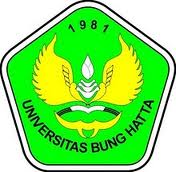 RYAN DEVID1310011211097Diajukan Sebagai Salah Satu SyaratMemperoleh Gelar Sarjana EkonomiJurusan ManajemenJURUSAN MANAJEMENFAKULTAS EKONOMIUNIVERSITAS BUNG HATTA2017PENGARUH UKURAN PERUSAHAAN, RISIKO BISNIS, PERPUTARAN ASET DAN PERTUMBUHAN LABA TERHADAP STRUKTUR MODAL PERUSAHAAN(Pada Sub SektorFarmasi yang Terdaftar di Bursa Efek Indonesia Periode 2012 – 2016)OlehRyan Devid1 Rika Desiyanti1&Nailal Husna1MahasiswadanDosenJurusanManajemenFakultasEkonomiUniversitas Bung Hatta PadangE-Mail: ryan_devid@yahoo.co.idAbstrakThis study aims to obtain empirical evidence of the influence of company size, business risk, asset turnover and profit growth of the company's capital structure. In this study, the sample is a pharmaceutical sub-sector listed on the Indonesia Stock Exchange, amounting to 10 companies. The sampling method used is census, considering the number or size of the sample used is relatively small. The type of data used is secondary data, its from access and downloaded from www.idx.go.id and Indonesia Capital Market of Directory. Data used from 2012 to 2016. Based on the results of hypothesis testing that has been done found that firm size has a positive and significant impact on the company's capital structure as measured by the interest coverage ratio. The result of the second hypothesis testing found that the negative and significant effect on the capital structure of pharmaceutical companies in Indonesia Stock Exchange. The third hypothesis testing found that asset rotation has no significant effect to capital structure of pharmaceutical company in Indonesia Stock Exchange, while profit growth has no significant effect to capital structure of pharmaceutical company in Indonesia Stock Exchange.Penelitianinibertujuanmendapatkanbuktiempirispengaruhukuranperusahaan, risikobisnis, perputaranasetdanpertumbuhanlabaterhadapstruktur modal perusahaan.Padapenelitianini yang menjadisampeladalah sub sektorfarmasi yang terdaftar di Bursa Efek Indonesia yang berjumlah 10 perusahaan. Metodepengambilansampel yang digunakanadalahsensus, mengingatjumlahatauukuransampel yang digunakanrelatifkecil.Jenis data yang digunakanadalah data sekunder, yaitu dariaksesdan di download dariwww.idx.go.iddan Indonesia Capital Market of Directory.Data yang digunakandaritahun 2012 sampaidengan 2016.Berdasarkanhasilpengujianhipotesis yang telahdilakukanditemukanbahwaukuranperusahaanberpengaruhpositifdansignifikanterhadapstruktur modal perusahaan yang diukurdengan interest coverage ratio. Hasilpengujianhipotesiskeduaditemukanbahwaberpengaruhnegatifdansignifikanterhadapstruktur modal perusahaanfarmasi di Bursa Efek Indonesia.Pengujianhipotesisketigaditemukanbahwaperputaranasettidakberpengaruhsignifikanterhadapstruktur modal perusahaanfarmasi di Bursa Efek Indonesia, sedangkanpertumbuhanlabatidakberpengaruhsignifikanterhadapstruktur modal perusahaanfarmasi di Bursa Efek Indonesia.Kata Kunci	Ukuran Perusahaan, RisikoBisnis, Perputaran AssetDAFTAR ISI HALAMAN PENGESAHAN SKRIPSI.		iPERNYATAAN.		iiKATA PENGANTAR.		iiiABSTRAK.		vDAFTAR ISI		viDAFTAR TABEL		ixDAFTAR LAMPIRAN		xBAB I 	PENDAHULUANLatar Belakang Masalah		1Perumusan Masalah		7Tujuan Penelitian		7Manfaat Penelitian		8BAB II 	TINJAUAN PUSTAKAStruktur Modal		9PengertianStruktur Modal		9KomponenStruktur Modal		10KebijakanStruktur Modal		12PengukuranStruktur Modal		13Faktor-Faktor yang MemepngaruhiStruktur Modal		14Ukuran Perusahaan		16RisikoBisnis		17PertumbuhanLaba		19Pengembangan Hipotesis		19PengaruhUkuran Perusahaan TerhadapStrukturModal Perusahaan		19Pengaruh RisikoInvestasiTerhadapStrukturModal Perusahaan		21PengaruhPerputaranAsetTerhadapStrukturModal Perusahaan 		23PengaruhPertumbuhanLabaTerhadapStrukturModal Perusahaan 		24Model KerangkaBerfikir		26BAB III 	METODOLOGI PENELITIANPopulasi dan Sampel		273.1.1  Populasi		273.1.2  Sampel		27Jenis dan Sumber Data		27Definisi Operasional dan Pengukuran Variabel		28Variabel Independen		28Variabel Dependen		28MetodeAnalisis		303.4.1    PengujianAsumsiKlasik		303.5.2    PengujianHipotesis		33BAB IV	ANALISIS HASIL DAN PEMBAHASAN4.1	StatistikDeskriptifVariabelPenelitian		384.2	PengujianAsumsiKlasik		41	4.2.1	HasilPengujianNormalitas		41	4.2.2	HasilPengujianMultikolinearitas		43	4.2.3	HasilPengujianAutokorelasi		44	4.2.4	HasilPengujianHeteroskedastisitas		444.3	PengujianStatistik		45	4.3.1	AnalisisRegresi Linear Berganda		46	4.3.2	AnalisisKoefisienDeterminasi		47	4.3.3	Uji F-statistik		484.4	HasilPengujianHipotesis		494.5	Pembahasan		51	4.5.1	PengaruhUkuran Perusahaan (Size) Terhadap Interest Coverage Ratio		51	4.5.2	PengaruhRisikoBisnisTerhadap Interest Coverage Ratio			52	4.5.3	PengaruhPerputasanAsetTerhadap Interest Coverage Ratio		53	4.5.4	PengaruhPertumbuhanLabaTerhadap Interest Coverage			54BAB V	PENUTUP5.1	Kesimpulan		565.2	Implikasi		565.3	KeterbatasanPenelitian		575.4	Saran		58DAFTAR PUSTAKA		60DAFTAR TABEL Tabel 4.1	ProsedurPengambilanSampel		38Tabel 4.2	StatistikDeskriptifVariabelPenelitian		39Tabel 4.3	HasilPengujianNormalitasJargueBera		42Tabel 4.4	HasilPengujianNormalitasJargueBera (Dinormalkan)		42Tabel 4.5	HasilPengujianMultikolinearitas		43Tabel 4.6	HasilPengujianAutokorelasiBreuschGodrey		44Tabel 4.7	HasilPengujianHeteroskedastisitas White Test		45Tabel 4.8	HasilNilaiKoefisienRegresi Linear Berganda		46Tabel 4.9	HasilAnalisisKoefisienDeterminasi		48Tabel 4.10	HasilPengujian F-statistik		48Tabel 4.11	HasilPengujianHipotesis		49DAFTAR LAMPIRANLampiran 1	StatistikDeskriptifdanPengujianNormalitas		62Lampiran 2	PengujianAsumsiKlasik		64Lampiran 3	PengujianHipotesis		66